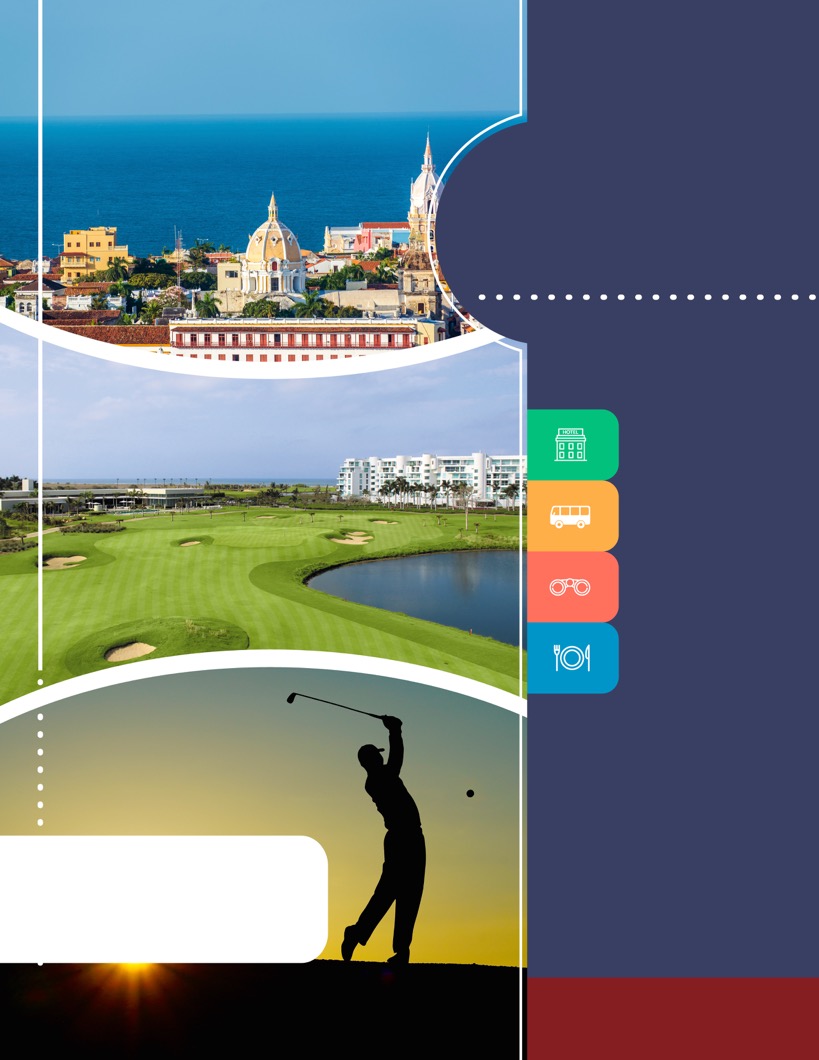 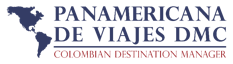 gg	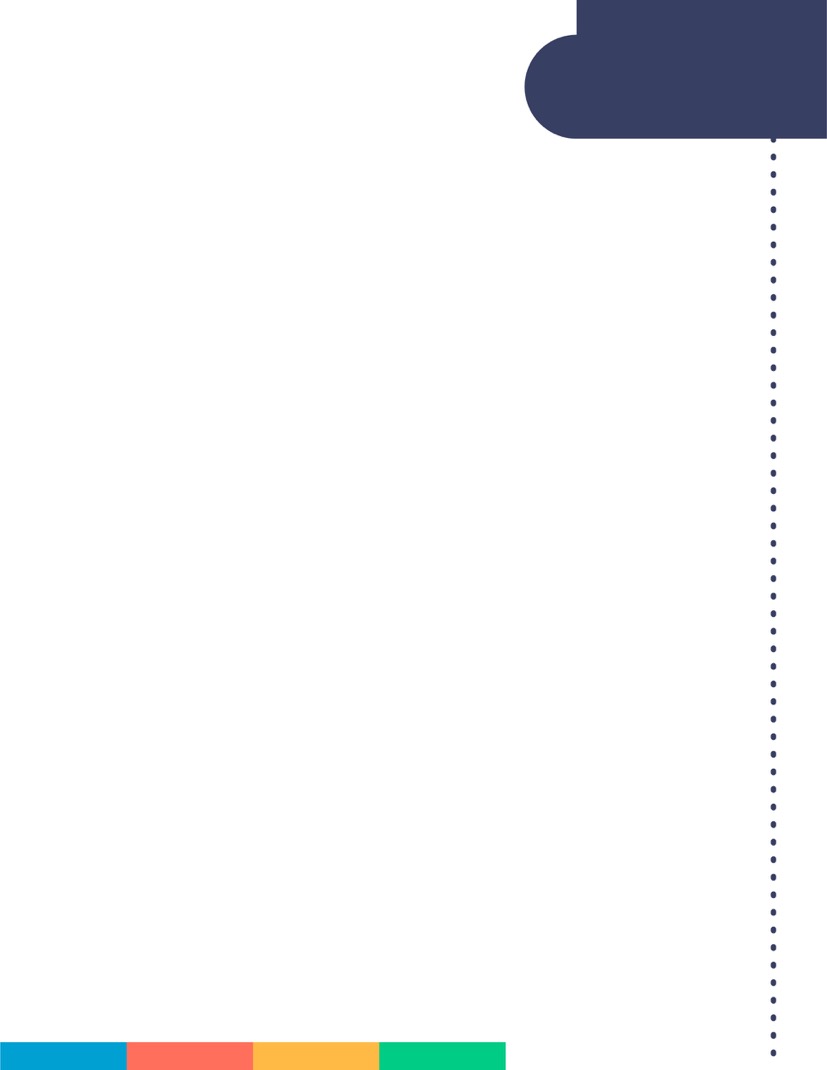 
EN CARTAGENA VIVE UNA EXPERIENCIA INOLVIDABLE EN EL MEJOR CAMPO DE GOLF 18 HOYOS  DE SURAMERICA A ORILLAS DEL MAR CARIBE, DISEÑADO POR EL LEGENDARIO NICKLAUS. (Los primeros 9 hoyos se encuentran dentro de un bosque nativo y los restantes frente a la playa y el mar caribe. Haciendo de este campo un lugar donde se viven experiencias deportivas únicas.) 
    INCLUYE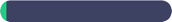 Traslado aeropuerto – hotel  - aeropuerto en servicio privado. Alojamiento 3 noches con desayuno en hotel elegido Traslado Hotel – Campo del Karibana Golf  Club  - Hotel en servicio privado (Excepto para pasajeros alojados en el hotel Conrad - Ver notas**) 1 Experiencia de Golf – Nicklaus Design incluyendo :Green fee (18 hoyos) 25 pelotas de practica2 Botellas de agua Tees Puesto por persona en carro de golf     APLICACIÓN DE LAS TARIFAS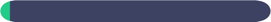 Código del programa: PV- 3CTGGLF -C2ETarifas comisionables Precios en dólares americanos por personaVigencia del programa: 17 de marzo al 14 diciembre de 2018 (Excepto: Semana Santa 23 de marzo al 02 de abril de 2018)Aplica suplemento por vuelos llegando en Horarios nocturnos (Consulte)Tarifas aplican para mínimo 2 pasajeros viajando juntosSuplemento de servicios privados para pasajero viajando solo de US$ 65 p/p.  Tarifas sujetas a disponibilidad y cambios sin previo aviso.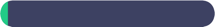     OPCIONALES 	
     NOTASNo incluye tiquetes aéreos, gastos y alimentación no descritaNo incluye traslado del hotel Conrad al Campo de Golf Karibana ya que este hotel se encuentra a 10 aproximadamente a 10 minutos  a pie del campo. El campo de golf Karibana no maneja servicio de Caddie , unicamente el derecho a puesto en un carro de golf. Golfistas se deben regir a etiqueta del campo : - Hombres : Camisetas  tipo polo con mangas y con cuello , pantalones y bermudas a medio muslo y zapatos de golf soft spikes o spikeless. -Mujeres: Camisetas tipo Polo con manga y cuello, faldas, pantalones o shorts largos. **No es permitido : Zapatos no aptos para Golf o  con spikes de metal, camisetas diferentes a tipo polo, sudaderas , pantalonetas cortas, pantalones de gimnasia o de mezclilla, trajes de baño, pantalones cortados  . Los pasajeros residentes en el exterior que ingresen a Colombia son exentos del impuesto del IVA del 19%, siempre y cuando su sello de ingreso al país sea: PIP -3, PIP -10, TP -7, TP-12. En caso de ingresar al país con otros sellos los pasajeros deberán pagar este impuesto sobre el valor total del alojamiento directamente en el hotel.ACT: 17 DE MARZO DE 2018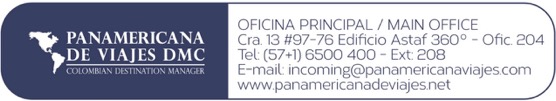 	TARIFAS  POR PERSONA EN DOLARES AMERICANOS  / CON BASE EN 2 PASAJEROS EN ADELANTE	TARIFAS  POR PERSONA EN DOLARES AMERICANOS  / CON BASE EN 2 PASAJEROS EN ADELANTE	TARIFAS  POR PERSONA EN DOLARES AMERICANOS  / CON BASE EN 2 PASAJEROS EN ADELANTE	TARIFAS  POR PERSONA EN DOLARES AMERICANOS  / CON BASE EN 2 PASAJEROS EN ADELANTE	TARIFAS  POR PERSONA EN DOLARES AMERICANOS  / CON BASE EN 2 PASAJEROS EN ADELANTE	TARIFAS  POR PERSONA EN DOLARES AMERICANOS  / CON BASE EN 2 PASAJEROS EN ADELANTE	TARIFAS  POR PERSONA EN DOLARES AMERICANOS  / CON BASE EN 2 PASAJEROS EN ADELANTE	TARIFAS  POR PERSONA EN DOLARES AMERICANOS  / CON BASE EN 2 PASAJEROS EN ADELANTE	TARIFAS  POR PERSONA EN DOLARES AMERICANOS  / CON BASE EN 2 PASAJEROS EN ADELANTE	TARIFAS  POR PERSONA EN DOLARES AMERICANOS  / CON BASE EN 2 PASAJEROS EN ADELANTEZONA CENTRO HISTÓRICOZONA CENTRO HISTÓRICOZONA CENTRO HISTÓRICOZONA CENTRO HISTÓRICOZONA CENTRO HISTÓRICOZONA CENTRO HISTÓRICOZONA CENTRO HISTÓRICOZONA CENTRO HISTÓRICOZONA CENTRO HISTÓRICOZONA CENTRO HISTÓRICO
CATEGORIAHOTELES SGLN/Adic.DBLN/Adic.TPLN/Adic.CHDN/Adic.
Luxury 5*Sofitel Santa Clara - Hab. Superior 1.385375823188N/AN/A2600
Luxury 5*Casa San Agustín - Hab. Junior Suite 1.734491999246N/AN/A2600
Luxury 5*Charleston Santa Teresa - Hab. Deluxe1.344361804181N/AN/A8041815* BoutiqueBastion - Bastion 1.145295703148N/AN/A350305* BoutiqueTcherassi Hotel + Spa - Hab. Superior 93522559811363512534328

4* Boutique Ananda Hotel Boutique - Hab. Superior 875205568103N/AN/AN/AN/A

4* Boutique Bantu Hotel & Lifestyle - Hab. Superiorg 864201564101N/AN/A31318

4* Boutique Sophia - Hab. Superior 932224598113N/AN/AN/AN/AZONA BOCAGRANDE ZONA BOCAGRANDE ZONA BOCAGRANDE ZONA BOCAGRANDE ZONA BOCAGRANDE ZONA BOCAGRANDE ZONA BOCAGRANDE ZONA BOCAGRANDE ZONA BOCAGRANDE ZONA BOCAGRANDE 5*Cartagena Hilton -
Hab. Torre Ejecutiva 920220639126N/AN/AN/AN/A5*Hyatt Cartagena – Hab. Ocean View King85719955799N/AN/A31318ZONA MANZANILLO ZONA MANZANILLO ZONA MANZANILLO ZONA MANZANILLO ZONA MANZANILLO ZONA MANZANILLO ZONA MANZANILLO ZONA MANZANILLO ZONA MANZANILLO ZONA MANZANILLO 5*Conrad - Hab. Standar Ocean View 1.054276683153N/AN/A34540

OPCIONALES
TARIFA POR PERSONA
TARIFA POR PERSONA

OPCIONALES
(DE 2 PASAJEROS EN ADELANTE) 
PASAJERO VIAJANDO SOLO
City Tour en Cartagena con Castillo de San Felipe en servicio Privado 
Desde Centro histórico o Bocagrande USD 74USD 125City Tour en Cartagena con Castillo de San Felipe en servicio Privado 
Desde Hotel Conrad USD 78USD 135Renta de bolsa de golf USD 55USD 55Renta Zapatos de Golf USD 20USD 20